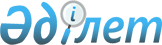 О внесении изменений в решение 14 сессии Осакаровского районного маслихата от 24 декабря 2021 года № 157 "О бюджете поселков, сельских округов Осакаровского района на 2022-2024 годы"Решение Осакаровского районного маслихата Карагандинской области от 27 июля 2022 года № 260
      Осакаровский районный маслихат РЕШИЛ:
      1. Внести в решение 14 сессии Осакаровского районного маслихата от 24 декабря 2021 года № 157 "О бюджете поселков, сельских округов Осакаровского района на 2022-2024 годы" (зарегистрировано в Реестре государственной регистрации нормативных правовых актов за № 162371), следующие изменения:
      пункт 2 изложить в новой редакции:
      "2. Утвердить бюджет поселка Молодежный на 2022-2024 годы согласно приложениям 5, 6, 7, 8 соответственно, в том числе на 2022 год в следующих объемах:
      1) доходы – 76 570 тысяч тенге, в том числе по:
      налоговым поступлениям – 27 580 тысяч тенге;
      неналоговым поступлениям – 0 тысяч тенге;
      поступлениям от продажи основного капитала – 0 тысяч тенге;
      поступлениям трансфертов – 48 990 тысяч тенге;
      2) затраты – 79 241 тысяч тенге;
      3) чистое бюджетное кредитование – 0 тысяч тенге, в том числе:
      бюджетные кредиты – 0 тысяч тенге;
      погашение бюджетных кредитов – 0 тысяч тенге;
      4) сальдо по операциям с финансовыми активами – 0 тысяч тенге, в том числе:
      приобретение финансовых активов – 0 тысяч тенге;
      поступления от продажи финансовых активов государства – 0 тысяч тенге;
      5) дефицит (профицит) бюджета – - 2 671 тысяч тенге;
      6) финансирование дефицита (использование профицита) бюджета – 2 671 тысяч тенге, в том числе:
      поступление займов – 0 тысяч тенге; 
      погашение займов – 0 тысяч тенге;
      используемые остатки бюджетных средств – 2 671 тысяч тенге.";
      пункт 3 изложить в новой редакции:
      "3. Утвердить бюджет Пионерского сельского округа на 2022-2024 годы согласно приложениям 9, 10, 11, 12 соответственно, в том числе на 2022 год в следующих объемах:
      1) доходы – 47 391 тысяч тенге, в том числе по:
      налоговым поступлениям – 7 134 тысяч тенге;
      неналоговым поступлениям – 0 тысяч тенге;
      поступлениям от продажи основного капитала – 0 тысяч тенге;
      поступлениям трансфертов – 40 257 тысяч тенге;
      2) затраты – 49 631 тысяч тенге;
      3) чистое бюджетное кредитование – 0 тысяч тенге, в том числе:
      бюджетные кредиты – 0 тысяч тенге;
      погашение бюджетных кредитов – 0 тысяч тенге;
      4) сальдо по операциям с финансовыми активами – 0 тысяч тенге, в том числе:
      приобретение финансовых активов – 0 тысяч тенге;
      поступления от продажи финансовых активов государства – 0 тысяч тенге;
      5) дефицит (профицит) бюджета – - 2 240 тысяч тенге;
      6) финансирование дефицита (использование профицита) бюджета – 2 240 тысяч тенге, в том числе:
      поступление займов – 0 тысяч тенге; 
      погашение займов – 0 тысяч тенге;
      используемые остатки бюджетных средств – 2 240 тысяч тенге.";
      пункт 4 изложить в новой редакции:
      "4. Утвердить бюджет сельского округа Есиль на 2022-2024 годы согласно приложениям 13, 14, 15, 16 соответственно, в том числе на 2022 год в следующих объемах:
      1) доходы – 48 466 тысяч тенге, в том числе по: 
      налоговым поступлениям – 16 719 тысяч тенге;
      неналоговым поступлениям – 0 тысяч тенге;
      поступлениям от продажи основного капитала – 0 тысяч тенге;
      поступлениям трансфертов – 31 747 тысяч тенге;
      2) затраты – 49 866 тысяч тенге;
      3) чистое бюджетное кредитование – 0 тысяч тенге, в том числе:
      бюджетные кредиты – 0 тысяч тенге;
      погашение бюджетных кредитов – 0 тысяч тенге;
      4) сальдо по операциям с финансовыми активами – 0 тысяч тенге, в том числе:
      приобретение финансовых активов – 0 тысяч тенге;
      поступления от продажи финансовых активов государства – 0 тысяч тенге;
      5) дефицит (профицит) бюджета – - 1400 тысяч тенге;
      6) финансирование дефицита (использование профицита) бюджета – 1 400 тысяч тенге, в том числе:
      поступление займов – 0 тысяч тенге; 
      погашение займов – 0 тысяч тенге;
      используемые остатки бюджетных средств – 1 400 тысяч тенге.";
      пункт 5 изложить в новой редакции:
      "5. Утвердить бюджет Батпактинского сельского округа на 2022-2024 годы согласно приложениям 17, 18, 19, 20 соответственно, в том числе на 2022 год в следующих объемах:
      1) доходы – 89 694 тысяч тенге, в том числе по:
      налоговым поступлениям – 12 001 тысяч тенге;
      неналоговым поступлениям – 0 тысяч тенге;
      поступлениям от продажи основного капитала – 0 тысяч тенге;
      поступлениям трансфертов – 77 693 тысяч тенге;
      2) затраты – 90 354 тысяч тенге;
      3) чистое бюджетное кредитование – 0 тысяч тенге, в том числе:
      бюджетные кредиты – 0 тысяч тенге;
      погашение бюджетных кредитов – 0 тысяч тенге;
      4) сальдо по операциям с финансовыми активами – 0 тысяч тенге, в том числе:
      приобретение финансовых активов – 0 тысяч тенге;
      поступления от продажи финансовых активов государства – 0 тысяч тенге;
      5) дефицит (профицит) бюджета – - 660 тысяч тенге;
      6) финансирование дефицита (использование профицита) бюджета – 660 тысяч тенге, в том числе:
      поступление займов – 0 тысяч тенге; 
      погашение займов – 0 тысяч тенге;
      используемые остатки бюджетных средств – 660 тысяч тенге.";
      пункт 6 изложить в новой редакции:
      "6. Утвердить бюджет сельского округа Сункар на 2022-2024 годы согласно приложениям 21, 22, 23, 24 соответственно, в том числе на 2022 год в следующих объемах:
      1) доходы – 52 122 тысяч тенге, в том числе по:
      налоговым поступлениям – 1 709 тысяч тенге;
      неналоговым поступлениям – 0 тысяч тенге;
      поступлениям от продажи основного капитала – 0 тысяч тенге;
      поступлениям трансфертов – 50 413 тысяч тенге;
      2) затраты – 52 272 тысяч тенге;
      3) чистое бюджетное кредитование – 0 тысяч тенге, в том числе:
      бюджетные кредиты – 0 тысяч тенге;
      погашение бюджетных кредитов – 0 тысяч тенге;
      4) сальдо по операциям с финансовыми активами – 0 тысяч тенге, в том числе:
      приобретение финансовых активов – 0 тысяч тенге;
      поступления от продажи финансовых активов государства – 0 тысяч тенге;
      5) дефицит (профицит) бюджета – - 150 тысяч тенге;
      6) финансирование дефицита (использование профицита) бюджета – 150 тысяч тенге, в том числе:
      поступление займов – 0 тысяч тенге; 
      погашение займов – 0 тысяч тенге;
      используемые остатки бюджетных средств – 150 тысяч тенге.";
      пункт 9 изложить в новой редакции:
       "9. Утвердить бюджет Кундуздинского сельского округа на 2022-2024 годы согласно приложениям 33, 34, 35, 36 соответственно, в том числе на 2022 год в следующих объемах: 
      1) доходы – 34 244 тысяч тенге, в том числе по:
      налоговым поступлениям – 1 684 тысяч тенге;
      неналоговым поступлениям – 0 тысяч тенге;
      поступлениям от продажи основного капитала – 0 тысяч тенге;
      поступлениям трансфертов – 32 560 тысяч тенге;
      2) затраты – 34 244 тысяч тенге;
      3) чистое бюджетное кредитование – 0 тысяч тенге, в том числе:
      бюджетные кредиты – 0 тысяч тенге;
      погашение бюджетных кредитов – 0 тысяч тенге;
      4) сальдо по операциям с финансовыми активами – 0 тысяч тенге, в том числе:
      приобретение финансовых активов – 0 тысяч тенге;
      поступления от продажи финансовых активов государства – 0 тысяч тенге;
      5) дефицит (профицит) бюджета – 0 тысяч тенге;
      6) финансирование дефицита (использование профицита) бюджета – 0 тысяч тенге, в том числе:
      поступление займов – 0 тысяч тенге; 
      погашение займов – 0 тысяч тенге;
      используемые остатки бюджетных средств – 0 тысяч тенге.";
      пункт 10 изложить в новой редакции:
      "10. Утвердить бюджет Николаевского сельского округа на 2022-2024 годы согласно приложениям 37, 38, 39, 40 соответственно, в том числе на 2022 год в следующих объемах:
      1) доходы – 30 478 тысяч тенге, в том числе по:
      налоговым поступлениям – 2 551 тысяч тенге;
      неналоговым поступлениям – 0 тысяч тенге;
      поступлениям от продажи основного капитала – 0 тысяч тенге;
      поступлениям трансфертов – 27 927 тысяч тенге;
      2) затраты – 30 818 тысяч тенге;
      3) чистое бюджетное кредитование – 0 тысяч тенге, в том числе:
      бюджетные кредиты – 0 тысяч тенге;
      погашение бюджетных кредитов – 0 тысяч тенге;
      4) сальдо по операциям с финансовыми активами – 0 тысяч тенге, в том числе:
      приобретение финансовых активов – 0 тысяч тенге;
      поступления от продажи финансовых активов государства – 0 тысяч тенге;
      5) дефицит (профицит) бюджета – - 340 тысяч тенге;
      6) финансирование дефицита (использование профицита) бюджета – 340 тысяч тенге, в том числе:
      поступление займов – 0 тысяч тенге; 
      погашение займов – 0 тысяч тенге;
      используемые остатки бюджетных средств – 340 тысяч тенге.";
      пункт 11 изложить в новой редакции:
      "11. Утвердить бюджет сельского округа Карагайлы на 2022-2024 годы согласно приложениям 41, 42, 43, 44 соответственно, в том числе на 2022 год в следующих объемах:
      1) доходы – 32 211 тысяч тенге, в том числе по:
      налоговым поступлениям – 7 918 тысяч тенге;
      неналоговым поступлениям – 0 тысяч тенге;
      поступлениям от продажи основного капитала – 0 тысяч тенге;
      поступлениям трансфертов – 24 293 тысяч тенге;
      2) затраты – 32 546 тысяч тенге;
      3) чистое бюджетное кредитование – 0 тысяч тенге, в том числе:
      бюджетные кредиты – 0 тысяч тенге;
      погашение бюджетных кредитов – 0 тысяч тенге;
      4) сальдо по операциям с финансовыми активами – 0 тысяч тенге, в том числе:
      приобретение финансовых активов – 0 тысяч тенге;
      поступления от продажи финансовых активов государства – 0 тысяч тенге;
      5) дефицит (профицит) бюджета – - 335 тысяч тенге;
      6) финансирование дефицита (использование профицита) бюджета – 335 тысяч тенге, в том числе:
      поступление займов – 0 тысяч тенге; 
      погашение займов – 0 тысяч тенге;
      используемые остатки бюджетных средств – 335 тысяч тенге.";
      пункт 12 изложить в новой редакции:
      "12. Утвердить бюджет Садового сельского округа на 2022-2024 годы согласно приложениям 45, 46, 47, 48 соответственно, в том числе на 2022 год в следующих объемах:
      1) доходы – 35 053 тысяч тенге, в том числе по:
      налоговым поступлениям – 6 791 тысяч тенге;
      неналоговым поступлениям – 0 тысяч тенге;
      поступлениям от продажи основного капитала – 0 тысяч тенге;
      поступлениям трансфертов – 28 262 тысяч тенге;
      2) затраты – 35 773 тысяч тенге;
      3) чистое бюджетное кредитование – 0 тысяч тенге, в том числе:
      бюджетные кредиты – 0 тысяч тенге;
      погашение бюджетных кредитов – 0 тысяч тенге;
      4) сальдо по операциям с финансовыми активами – 0 тысяч тенге, в том числе:
      приобретение финансовых активов – 0 тысяч тенге;
      поступления от продажи финансовых активов государства – 0 тысяч тенге;
      5) дефицит (профицит) бюджета – - 720 тысяч тенге;
      6) финансирование дефицита (использование профицита) бюджета – 720 тысяч тенге, в том числе:
      поступление займов – 0 тысяч тенге; 
      погашение займов – 0 тысяч тенге;
      используемые остатки бюджетных средств – 720 тысяч тенге.";
      пункт 13 изложить в новой редакции:
      "13. Утвердить бюджет сельского округа Сарыозек на 2022-2024 годы согласно приложениям 49, 50, 51, 52 соответственно, в том числе на 2022 год в следующих объемах:
      1) доходы – 45 793 тысяч тенге, в том числе по:
      налоговым поступлениям – 5 294 тысяч тенге;
      неналоговым поступлениям – 0 тысяч тенге;
      поступлениям от продажи основного капитала – 0 тысяч тенге;
      поступлениям трансфертов – 40 499 тысяч тенге;
      2) затраты – 46 223 тысяч тенге;
      3) чистое бюджетное кредитование – 0 тысяч тенге, в том числе:
      бюджетные кредиты – 0 тысяч тенге;
      погашение бюджетных кредитов – 0 тысяч тенге;
      4) сальдо по операциям с финансовыми активами – 0 тысяч тенге, в том числе:
      приобретение финансовых активов – 0 тысяч тенге;
      поступления от продажи финансовых активов государства – 0 тысяч тенге;
      5) дефицит (профицит) бюджета – - 430 тысяч тенге;
      6) финансирование дефицита (использование профицита) бюджета – 430 тысяч тенге, в том числе:
      поступление займов – 0 тысяч тенге; 
      погашение займов – 0 тысяч тенге;
      используемые остатки бюджетных средств – 430 тысяч тенге.";
      пункт 15 изложить в новой редакции:
      "15. Утвердить бюджет Звездного сельского округа на 2022-2024 годы согласно приложениям 57, 58, 59, 60 соответственно, в том числе на 2022 год в следующих объемах:
      1) доходы – 39 701 тысяч тенге, в том числе по:
      налоговым поступлениям – 1 644 тысяч тенге;
      неналоговым поступлениям – 0 тысяч тенге;
      поступлениям от продажи основного капитала – 0 тысяч тенге;
      поступлениям трансфертов – 38 057 тысяч тенге;
      2) затраты – 39 701 тысяч тенге;
      3) чистое бюджетное кредитование – 0 тысяч тенге, в том числе:
      бюджетные кредиты – 0 тысяч тенге;
      погашение бюджетных кредитов – 0 тысяч тенге;
      4) сальдо по операциям с финансовыми активами – 0 тысяч тенге, в том числе:
      приобретение финансовых активов – 0 тысяч тенге;
      поступления от продажи финансовых активов государства – 0 тысяч тенге;
      5) дефицит (профицит) бюджета – 0 тысяч тенге;
      6) финансирование дефицита (использование профицита) бюджета – 0 тысяч тенге, в том числе:
      поступление займов – 0 тысяч тенге; 
      погашение займов – 0 тысяч тенге;
      используемые остатки бюджетных средств – 0 тысяч тенге.";
      пункт 16 изложить в новой редакции:
      "16. Утвердить бюджет Каратомарского сельского округа на 2022-2024 годы согласно приложениям 61, 62, 63, 64 соответственно, в том числе на 2022 год в следующих объемах:
      1) доходы – 35 191 тысяч тенге, в том числе по:
      налоговым поступлениям – 5 465 тысяч тенге;
      неналоговым поступлениям – 0 тысяч тенге;
      поступлениям от продажи основного капитала – 0 тысяч тенге;
      поступлениям трансфертов – 29 726 тысяч тенге;
      2) затраты – 35 191 тысяч тенге;
      3) чистое бюджетное кредитование – 0 тысяч тенге, в том числе:
      бюджетные кредиты – 0 тысяч тенге;
      погашение бюджетных кредитов – 0 тысяч тенге;
      4) сальдо по операциям с финансовыми активами – 0 тысяч тенге, в том числе:
      приобретение финансовых активов – 0 тысяч тенге;
      поступления от продажи финансовых активов государства – 0 тысяч тенге;
      5) дефицит (профицит) бюджета – 0 тысяч тенге;
      6) финансирование дефицита (использование профицита) бюджета – 0 тысяч тенге, в том числе:
      поступление займов – 0 тысяч тенге; 
      погашение займов – 0 тысяч тенге;
      используемые остатки бюджетных средств – 0 тысяч тенге.";
      пункт 18 изложить в новой редакции:
      "18. Утвердить бюджет сельского округа Акбулак на 2022-2024 годы согласно приложениям 69, 70, 71, 72 соответственно, в том числе на 2022 год в следующих объемах:
      1) доходы – 33 106 тысяч тенге, в том числе по:
      налоговым поступлениям – 4 856 тысяч тенге;
      неналоговым поступлениям – 0 тысяч тенге;
      поступлениям от продажи основного капитала – 0 тысяч тенге;
      поступлениям трансфертов – 28 250 тысяч тенге;
      2) затраты – 34 436 тысяч тенге;
      3) чистое бюджетное кредитование – 0 тысяч тенге, в том числе:
      бюджетные кредиты – 0 тысяч тенге;
      погашение бюджетных кредитов – 0 тысяч тенге;
      4) сальдо по операциям с финансовыми активами – 0 тысяч тенге, в том числе:
      приобретение финансовых активов – 0 тысяч тенге;
      поступления от продажи финансовых активов государства – 0 тысяч тенге;
      5) дефицит (профицит) бюджета – - 1 330 тысяч тенге;
      6) финансирование дефицита (использование профицита) бюджета – 1 330 тысяч тенге, в том числе:
      поступление займов – 0 тысяч тенге; 
      погашение займов – 0 тысяч тенге;
      используемые остатки бюджетных средств – 1 330 тысяч тенге.";
      пункт 22 изложить в новой редакции:
      "22. Утвердить бюджет Трудового сельского округа на 2022-2024 годы согласно приложениям 85, 86, 87, 88 соответственно, в том числе на 2022 год в следующих объемах:
      1) доходы – 31 400 тысяч тенге, в том числе по:
      налоговым поступлениям – 8 961 тысяч тенге;
      неналоговым поступлениям – 0 тысяч тенге;
      поступлениям от продажи основного капитала – 0 тысяч тенге;
      поступлениям трансфертов – 22 439 тысяч тенге;
      2) затраты – 31 400 тысяч тенге;
      3) чистое бюджетное кредитование – 0 тысяч тенге, в том числе:
      бюджетные кредиты – 0 тысяч тенге;
      погашение бюджетных кредитов – 0 тысяч тенге;
      4) сальдо по операциям с финансовыми активами – 0 тысяч тенге, в том числе:
      приобретение финансовых активов – 0 тысяч тенге;
      поступления от продажи финансовых активов государства – 0 тысяч тенге;
      5) дефицит (профицит) бюджета – 0 тысяч тенге;
      6) финансирование дефицита (использование профицита) бюджета – 0 тысяч тенге, в том числе:
      поступление займов – 0 тысяч тенге; 
      погашение займов – 0 тысяч тенге;
      используемые остатки бюджетных средств – 0 тысяч тенге.";
      приложения 5, 8, 9, 12, 13, 16, 17, 20, 21, 24, 33, 36, 37, 40, 41, 44, 45, 48, 49, 52, 57, 60, 61, 64, 69, 72, 85, 88, к указанному решению изложить в новой редакции согласно приложениям 1, 2, 3, 4, 5, 6, 7, 8, 9, 10, 11, 12, 13, 14, 15, 16, 17, 18, 19, 20, 21, 22, 23, 24, 25, 26, 27, 28 к настоящему решению.".
      2. Настоящее решение вводится в действие с 1 января 2022 года. Бюджет поселка Молодежный на 2022 год Целевые трансферты на 2022 год Бюджет Пионерского сельского округа на 2022 год Целевые трансферты на 2022 год Бюджет сельского округа Есиль на 2022 год Целевые трансферты на 2022 год Бюджет Батпактинского сельского округа на 2022 год Целевые трансферты на 2022 год Бюджет сельского округа Сункар на 2022 год Целевые трансферты на 2022 год Бюджет Кундуздинского сельского округа на 2022 год Целевые трансферты на 2022 год Бюджет Николаевского сельского округа на 2022 год Целевые трансферты на 2022 год Бюджет сельского округа Карагайлы на 2022 год Целевые трансферты на 2022 год Бюджет Садового сельского округа на 2022 год Целевые трансферты на 2022 год Бюджет сельского округа Сарыозек на 2022 год Целевые трансферты на 2022 год Бюджет Звездного сельского округа на 2022 год Целевые трансферты на 2022 год Бюджет Каратомарского сельского округа на 2022 год Целевые трансферты на 2022 год Бюджет сельского округа Акбулак на 2022 год Целевые трансферты на 2022 год Бюджет Трудового сельского округа на 2022 год Целевые трансферты на 2022 год
					© 2012. РГП на ПХВ «Институт законодательства и правовой информации Республики Казахстан» Министерства юстиции Республики Казахстан
				
      Секретарь районного маслихата

К. Саккулаков
Приложение 1 к решению
Осакаровского районного
маслихата от "27" июля
2022 года № 260Приложение 5 к решению
Осакаровского районного
маслихата от "24" декабря
2021 года № 157
Категория
Класс
Подкласс
Наименование
Сумма, тысяч тенге
1
2
3
4
5
1.ДОХОДЫ
76 570
1
Налоговые поступления
27 580
01
Подоходный налог
750
2
Индивидуальный подоходный налог
750
04
Налоги на собственность
20 380
1
Налоги на имущество
540
3
Земельный налог
360
4
Налог на транспортные средства
19 480
05
Внутренние налоги на товары, работы и услуги
6 450
3
Поступления за использование природных и других ресурсов
6 450
2
Неналоговые поступления
0
3
Поступления от продажи основного капитала
0
4
Поступления трансфертов
48 990
02
Трансферты из вышестоящих органов государственного управления
48 990
3
Трансферты из районного (города областного значения) бюджета
48 990
Функциональная группа
Функциональная подгруппа
Администратор Бюджетных програм
Программа
Наименование
Сумма, тысяч тенге
ll. Затраты
79 241
01
Государственные услуги общего характера
55 196
1
Представительные, исполнительные и другие органы, выполняющие общие функции государственного управления
55 196
124
Аппарат акима города районного значения, села, поселка, сельского округа
55 196
001
Услуги по обеспечению деятельности акима города районного значения, села, поселка, сельского округа
55 196
07
Жилищно-коммунальное хозяйство
13 607
3
Благоустройство населенных пунктов
13 607
124
Аппарат акима города районного значения, села, поселка, сельского округа
13 607
008
Освещение улиц в населенных пунктах
5 000
009
Обеспечение санитарии населенных пунктов
1 700
011
Благоустройство и озеленение населенных пунктов
6 907
12
Транспорт и коммуникации
5 890
1
Автомобильный транспорт
5 890
124
Аппарат акима города районного значения, села, поселка, сельского округа
5 890
013
Обеспечение функционирования автомобильных дорог в городах районного значения, селах, поселках, сельских округах
5 890
14
Обслуживание долга
4 547
1
Обслуживание долга
4 547
124
Аппарат акима города районного значения, села, поселка, сельского округа
4 547
042
Обслуживание долга аппарата акима города районного значения, села, поселка, сельского округа по выплате вознаграждений и иных платежей по займам из районного (города областного значения) бюджета
4 547
15
Трансферты
1
1
Трансферты
1
124
Аппарат акима города районного значения, села, поселка, сельского округа
1
044
Возврат сумм неиспользованных (недоиспользованных) целевых трансфертов, выделенных из республиканского бюджета за счет целевого трансферта из Национального фонда Республики Казахстан
1
lll. Чистое бюджетное кредитование 
0
Бюджетные кредиты
0
Категория 
Категория 
Категория 
Категория 
Сумма (тыс. тенге)
Класс
Класс
Класс
Сумма (тыс. тенге)
Подкласс
Подкласс
Сумма (тыс. тенге)
Наименование
Сумма (тыс. тенге)
1
2
3
4
5
5
Погашение бюджетных кредитов
0
01
Погашение бюджетных кредитов
0
1
Погашение бюджетных кредитов, выданных из государственного бюджета
0
Функциональная группа
Функциональная группа
Функциональная группа
Функциональная группа
Функциональная группа
Сумма (тыс. тенге)
Функциональная подгруппа
Функциональная подгруппа
Функциональная подгруппа
Функциональная подгруппа
Сумма (тыс. тенге)
Администратор бюджетных программ
Администратор бюджетных программ
Администратор бюджетных программ
Сумма (тыс. тенге)
Программа
Программа
Сумма (тыс. тенге)
Наименование
Сумма (тыс. тенге)
1
2
3
4
5
6
lV. Сальдо по операциям с финансовыми активами
0
Приобретение финансовых активов
0
Поступление от продажи финансовых активов государства
0
Наименование
Сумма (тыс. тенге)
1
2
V. Дефицит (профицит) бюджета
- 2 671
VI. Финансирование дефицита (использование профицита) бюджета
2 671Приложение 2 к решению
Осакаровского районного
маслихата от "27" июля
2022 года № 260Приложение 8 к решению
Осакаровского районного
маслихата от "24" декабря
2021 года № 157
Наименование
Сумма (тысяч тенге)
1
2
Всего
12 428
в том числе:
Целевые текущие трансферты из республиканского бюджета
1 458
Целевые текущие трансферты из районного бюджета
10 970
Целевые текущие трансферты:
из республиканского бюджета:
1 458
На повышение заработной платы отдельных категорий гражданских служащих, работников организаций, содержащихся за счет средств государственного бюджета, работников казенных предприятий
1 458
из районного бюджета:
10 970
 На услуги по обеспечению деятельности акима города районного значения, села, поселка, сельского округа
2 770
На обеспечение санитарии населенных пунктов
1 700
На благоустройство и озеленение населенных пунктов
4 500
На освещение улиц в населенных пунктах
2 000Приложение 3 к решению
Осакаровского районного
маслихата от "27" июля
2022 года № 260Приложение 9 к решению
Осакаровского районного
маслихата от "24" декабря
2021 года № 157
Категория
Класс
Подкласс
Наименование
Сумма, тысяч тенге
1
2
3
4
5
1.ДОХОДЫ
47 391
1
Налоговые поступления
7 134
04
Налоги на собственность
5 243
1
Налоги на имущество
680
3
Земельный налог
543
4
Налог на транспортные средства
4 020
05
Внутренние налоги на товары, работы и услуги
1 599
3
Поступления за использование природных и других ресурсов
1 599
3
Поступления от продажи основного капитала
292
03
Продажа земли и нематериальных активов
292
1
Продажа земли
227
2
Продажа нематериальных активов
65
2
Неналоговые поступления
0
3
Поступления от продажи основного капитала
0
4
Поступления трансфертов
40 257
02
Трансферты из вышестоящих органов государственного управления
40 257
3
Трансферты из районного (города областного значения) бюджета
40 257
Функциональная группа
Функциональная подгруппа
Администратор Бюджетных програм
Программа
Наименование
Сумма, тысяч тенге
ll. Затраты
49 631
01
Государственные услуги общего характера
34 459
1
Представительные, исполнительные и другие органы, выполняющие общие функции государственного управления
34 459
124
Аппарат акима города районного значения, села, поселка, сельского округа
34 459
001
Услуги по обеспечению деятельности акима города районного значения, села, поселка, сельского округа
34 459
07
Жилищно-коммунальное хозяйство
14 282
2
Коммунальное хозяйство
9 442
124
Аппарат акима города районного значения, села, поселка, сельского округа
9 442
014
Организация водоснабжения населенных пунктов
9 442
3
Благоустройство населенных пунктов
4 840
124
Аппарат акима города районного значения, села, поселка, сельского округа
4 840
008
Освещение улиц в населенных пунктах
1 320
009
Обеспечение санитарии населенных пунктов
2 270
011
Благоустройство и озеленение населенных пунктов
1 250
12
Транспорт и коммуникации
890
1
Автомобильный транспорт
890
124
Аппарат акима города районного значения, села, поселка, сельского округа
890
013
Обеспечение функционирования автомобильных дорог в городах районного значения, селах, поселках, сельских округах
890
lll. Чистое бюджетное кредитование 
0
Бюджетные кредиты
0
Категория 
Категория 
Категория 
Категория 
Сумма (тыс. тенге)
Класс
Класс
Класс
Сумма (тыс. тенге)
Подкласс
Подкласс
Сумма (тыс. тенге)
Наименование
Сумма (тыс. тенге)
1
2
3
4
5
5
Погашение бюджетных кредитов
0
01
Погашение бюджетных кредитов
0
1
Погашение бюджетных кредитов, выданных из государственного бюджета
0
Функциональная группа
Функциональная группа
Функциональная группа
Функциональная группа
Функциональная группа
Сумма (тыс. тенге)
Функциональная подгруппа
Функциональная подгруппа
Функциональная подгруппа
Функциональная подгруппа
Сумма (тыс. тенге)
Администратор бюджетных программ
Администратор бюджетных программ
Администратор бюджетных программ
Сумма (тыс. тенге)
Программа
Программа
Сумма (тыс. тенге)
Наименование
Сумма (тыс. тенге)
1
2
3
4
5
6
lV. Сальдо по операциям с финансовыми активами
0
Приобретение финансовых активов
0
Поступление от продажи финансовых активов государства
0
Наименование
Сумма (тыс. тенге)
1
2
V. Дефицит (профицит) бюджета
- 2 240
VI. Финансирование дефицита (использование профицита) бюджета
2 240Приложение 4 к решению
Осакаровского районного
маслихата от "27" июля
2022 года № 260Приложение 12 к решению
Осакаровского районного
маслихата от "24" декабря
2021 года № 157
Наименование
Сумма (тысяч тенге)
1
2
Всего
3 562
в том числе:
Целевые текущие трансферты из республиканского бюджета
970
Целевые текущие трансферты из районного бюджета
2 592
Целевые текущие трансферты:
из республиканского бюджета:
970
На повышение заработной платы отдельных категорий гражданских служащих, работников организаций, содержащихся за счет средств государственного бюджета, работников казенных предприятий
970
из районного бюджета:
2 592
 На услуги по обеспечению деятельности акима города районного значения, села, поселка, сельского округа
230
На обеспечение санитарии населенных пунктов
1 920
На организацию водоснабжения населенных пунктов
442Приложение 5 к решению
Осакаровского районного
маслихата от "27" июля
2022 года № 260Приложение 13 к решению
Осакаровского районного
маслихата от "24" декабря
2021 года № 157
Категория
Класс
Подкласс
Наименование
Сумма, тысяч тенге
1
2
3
4
5
1.ДОХОДЫ
48 466
1
Налоговые поступления
16 719
01
Подоходный налог
7 326
2
Индивидуальный подоходный налог
7 326
04
Налоги на собственность
6 896
1
Налоги на имущество
149
3
Земельный налог
84
4
Налог на транспортные средства
6 663
05
Внутренние налоги на товары, работы и услуги
2 497
3
Поступления за использование природных и других ресурсов
2 497
2
Неналоговые поступления
0
3
Поступления от продажи основного капитала
0
4
Поступления трансфертов
31 747
02
Трансферты из вышестоящих органов государственного управления
31 747
3
Трансферты из районного (города областного значения) бюджета
31 747
Функциональная группа
Функциональная подгруппа
Администратор Бюджетных програм
Программа
Наименование
Сумма, тысяч тенге
ll. Затраты
49 866
01
Государственные услуги общего характера
38 326
1
Представительные, исполнительные и другие органы, выполняющие общие функции государственного управления
38 326
124
Аппарат акима города районного значения, села, поселка, сельского округа
38 326
001
Услуги по обеспечению деятельности акима города районного значения, села, поселка, сельского округа
38 276
022
Капитальные расходы государственного органа
50
07
Жилищно-коммунальное хозяйство
9 550
3
Благоустройство населенных пунктов
9 550
124
Аппарат акима города районного значения, села, поселка, сельского округа
9 550
008
Освещение улиц в населенных пунктах
700
009
Обеспечение санитарии населенных пунктов
4 000
011
Благоустройство и озеленение населенных пунктов
4 850
12
Транспорт и коммуникации
1 990
1
Автомобильный транспорт
1 990
124
Аппарат акима города районного значения, села, поселка, сельского округа
1 990
013
Обеспечение функционирования автомобильных дорог в городах районного значения, селах, поселках, сельских округах
1 990
lll.Чистое бюджетное кредитование 
0
Бюджетные кредиты
0
Категория 
Категория 
Категория 
Категория 
Сумма (тыс. тенге)
Класс
Класс
Класс
Сумма (тыс. тенге)
Подкласс
Подкласс
Сумма (тыс. тенге)
Наименование
Сумма (тыс. тенге)
1
2
3
4
5
5
Погашение бюджетных кредитов
0
01
Погашение бюджетных кредитов
0
1
Погашение бюджетных кредитов, выданных из государственного бюджета
0
Функциональная группа
Функциональная группа
Функциональная группа
Функциональная группа
Функциональная группа
Сумма (тыс. тенге)
Функциональная подгруппа
Функциональная подгруппа
Функциональная подгруппа
Функциональная подгруппа
Сумма (тыс. тенге)
Администратор бюджетных программ
Администратор бюджетных программ
Администратор бюджетных программ
Сумма (тыс. тенге)
Программа
Программа
Сумма (тыс. тенге)
Наименование
Сумма (тыс. тенге)
1
2
3
4
5
6
lV. Сальдо по операциям с финансовыми активами
0
Приобретение финансовых активов
0
Поступление от продажи финансовых активов государства
0
Наименование
Сумма (тыс. тенге)
1
2
V. Дефицит (профицит) бюджета
- 1 400
VI. Финансирование дефицита (использование профицита) бюджета
1 400Приложение 6 к решению
Осакаровского районного
маслихата от "27" июля
2022 года № 260Приложение 16 к решению
Осакаровского районного
маслихата от "24" декабря
2021 года № 157
Наименование
Сумма (тысяч тенге)
1
2
Всего
3 728
в том числе:
Целевые текущие трансферты из республиканского бюджета
1 008
Целевые текущие трансферты из районного бюджета
2 720
Целевые текущие трансферты:
из республиканского бюджета:
1 008
На повышение заработной платы отдельных категорий гражданских служащих, работников организаций, содержащихся за счет средств государственного бюджета, работников казенных предприятий
1 008
из районного бюджета:
2 720
На услуги по обеспечению деятельности акима города районного значения, села, поселка, сельского округа
220
На обеспечение санитарии населенных пунктов
2 500Приложение 7 к решению
Осакаровского районного
маслихата от "27" июля
2022 года № 260Приложение 17 к решению
Осакаровского районного
маслихата от "24" декабря
2021 года № 157
Категория
Класс
Подкласс
Наименование
Сумма, тысяч тенге
1
2
3
4
5
1.ДОХОДЫ
89 694
1
Налоговые поступления
12 001
04
Налоги на собственность
4 305
1
Налоги на имущество
160
3
Земельный налог
123
4
Налог на транспортные средства
4 022
05
Внутренние налоги на товары, работы и услуги
7 696
3
Поступления за использование природных и других ресурсов
7 696
2
Неналоговые поступления
0
3
Поступления от продажи основного капитала
0
4
Поступления трансфертов
77 693
02
Трансферты из вышестоящих органов государственного управления
77 693
3
Трансферты из районного (города областного значения) бюджета
77 693
Функциональная группа
Функциональная подгруппа
Администратор Бюджетных програм
Программа
Наименование
Сумма, тысяч тенге
ll. Затраты
90 354
01
Государственные услуги общего характера
38 354
1
Представительные, исполнительные и другие органы, выполняющие общие функции государственного управления
38 054
124
Аппарат акима города районного значения, села, поселка, сельского округа
38 054
001
Услуги по обеспечению деятельности акима города районного значения, села, поселка, сельского округа
38 054
2
Финансовая деятельность
300
124
Аппарат акима города районного значения, села, поселка, сельского округа
300
053
Управление коммунальным имуществом города районного значения, села, поселка, сельского округа
300
07
Жилищно-коммунальное хозяйство
7 110
2
Коммунальное хозяйство
250
124
Аппарат акима города районного значения, села, поселка, сельского округа
250
014
Организация водоснабжения населенных пунктов
250
3
Благоустройство населенных пунктов
6 860
124
Аппарат акима города районного значения, села, поселка, сельского округа
6 860
008
Освещение улиц в населенных пунктах
1 500
009
Обеспечение санитарии населенных пунктов
5 000
011
Благоустройство и озеленение населенных пунктов
360
12
Транспорт и коммуникации
41 840
1
Автомобильный транспорт
41 840
124
Аппарат акима города районного значения, села, поселка, сельского округа
41 840
013
Обеспечение функционирования автомобильных дорог в городах районного значения, селах, поселках, сельских округах
1 840
045
Капитальный и средний ремонт автомобильных дорог в городах районного значения, селах, поселках, сельских округах
40 000
14
Обслуживание долга
3 050
1
Обслуживание долга
3 050
124
Аппарат акима города районного значения, села, поселка, сельского округа
3 050
042
Обслуживание долга аппарата акима города районного значения, села, поселка, сельского округа по выплате вознаграждений и иных платежей по займам из районного (города областного значения) бюджета
3 050
lll. Чистое бюджетное кредитование 
0
Бюджетные кредиты
0
Категория 
Категория 
Категория 
Категория 
Сумма (тыс. тенге)
Класс
Класс
Класс
Сумма (тыс. тенге)
Подкласс
Подкласс
Сумма (тыс. тенге)
Наименование
Сумма (тыс. тенге)
1
2
3
4
5
5
Погашение бюджетных кредитов
0
01
Погашение бюджетных кредитов
0
1
Погашение бюджетных кредитов, выданных из государственного бюджета
0
Функциональная группа
Функциональная группа
Функциональная группа
Функциональная группа
Функциональная группа
Сумма (тыс. тенге)
Функциональная подгруппа
Функциональная подгруппа
Функциональная подгруппа
Функциональная подгруппа
Сумма (тыс. тенге)
Администратор бюджетных программ
Администратор бюджетных программ
Администратор бюджетных программ
Сумма (тыс. тенге)
Программа
Программа
Сумма (тыс. тенге)
Наименование
Сумма (тыс. тенге)
1
2
3
4
5
6
lV. Сальдо по операциям с финансовыми активами
0
Приобретение финансовых активов
0
Поступление от продажи финансовых активов государства
0
Наименование
Сумма (тыс. тенге)
1
2
V. Дефицит (профицит) бюджета
- 660
VI. Финансирование дефицита (использование профицита) бюджета
660Приложение 8 к решению
Осакаровского районного
маслихата от "27" июля
2022 года № 260Приложение 20 к решению
Осакаровского районного
маслихата от "24" декабря
2021 года № 157
Наименование
Сумма (тысяч тенге)
1
2
Всего
48 055
в том числе:
Целевые текущие трансферты из республиканского бюджета
769
Целевые текущие трансферты из областного бюджета
40 000
Целевые текущие трансферты из районного бюджета
7 286
Целевые текущие трансферты:
из республиканского бюджета:
769
На повышение заработной платы отдельных категорий гражданских служащих, работников организаций, содержащихся за счет средств государственного бюджета, работников казенных предприятий
769
из областного бюджета:
40 000
На капитальный и средний ремонт автомобильных дорог в городах районного значения, селах, поселках, сельских округах
40 000
из районного бюджета:
7 286
 На услуги по обеспечению деятельности акима города районного значения, села, поселка, сельского округа
2 036
На обеспечение санитарии населенных пунктов
5 000
На организацию водоснабжения населенных пунктов
250Приложение 9 к решению
Осакаровского районного
маслихата от "27" июля
2022 года № 260Приложение 21 к решению
Осакаровского районного
маслихата от "24" декабря
2021 года № 157
Категория
Класс
Подкласс
Наименование
Сумма, тысяч тенге
1
2
3
4
5
1.ДОХОДЫ
52 122
1
Налоговые поступления
1 709
04
Налоги на собственность
1 209
1
Налоги на имущество
64
3
Земельный налог
15
4
Налог на транспортные средства
1 130
05
Внутренние налоги на товары, работы и услуги
500
3
Поступления за использование природных и других ресурсов
500
2
Неналоговые поступления
0
3
Поступления от продажи основного капитала
0
4
Поступления трансфертов
50 413
02
Трансферты из вышестоящих органов государственного управления
50 413
3
Трансферты из районного (города областного значения) бюджета
50 413
Функциональная группа
Функциональная подгруппа
Администратор Бюджетных програм
Программа
Наименование
Сумма, тысяч тенге
ll. Затраты
52 272
01
Государственные услуги общего характера
28 798
1
Представительные, исполнительные и другие органы, выполняющие общие функции государственного управления
28 798
124
Аппарат акима города районного значения, села, поселка, сельского округа
28 798
001
Услуги по обеспечению деятельности акима города районного значения, села, поселка, сельского округа
28 798
07
Жилищно-коммунальное хозяйство
21 584
2
Коммунальное хозяйство
14 388
124
Аппарат акима города районного значения, села, поселка, сельского округа
14 388
014
Организация водоснабжения населенных пунктов
14 388
3
Благоустройство населенных пунктов
7 196
124
Аппарат акима города районного значения, села, поселка, сельского округа
7 196
008
Освещение улиц в населенных пунктах
1 996
009
Обеспечение санитарии населенных пунктов
5 000
011
Благоустройство и озеленение населенных пунктов
200
12
Транспорт и коммуникации
1 890
1
Автомобильный транспорт
1 890
124
Аппарат акима города районного значения, села, поселка, сельского округа
1 890
013
Обеспечение функционирования автомобильных дорог в городах районного значения, селах, поселках, сельских округах
1 890
lll. Чистое бюджетное кредитование 
0
Бюджетные кредиты
0
Категория 
Категория 
Категория 
Категория 
Сумма (тыс. тенге)
Класс
Класс
Класс
Сумма (тыс. тенге)
Подкласс
Подкласс
Сумма (тыс. тенге)
Наименование
Сумма (тыс. тенге)
1
2
3
4
5
5
Погашение бюджетных кредитов
0
01
Погашение бюджетных кредитов
0
1
Погашение бюджетных кредитов, выданных из государственного бюджета
0
Функциональная группа
Функциональная группа
Функциональная группа
Функциональная группа
Функциональная группа
Сумма (тыс. тенге)
Функциональная подгруппа
Функциональная подгруппа
Функциональная подгруппа
Функциональная подгруппа
Сумма (тыс. тенге)
Администратор бюджетных программ
Администратор бюджетных программ
Администратор бюджетных программ
Сумма (тыс. тенге)
Программа
Программа
Сумма (тыс. тенге)
Наименование
Сумма (тыс. тенге)
1
2
3
4
5
6
lV. Сальдо по операциям с финансовыми активами
0
Приобретение финансовых активов
0
Поступление от продажи финансовых активов государства
0
Наименование
Сумма (тыс. тенге)
1
2
V. Дефицит (профицит) бюджета
- 150
VI. Финансирование дефицита (использование профицита) бюджета
150Приложение 10 к решению
Осакаровского районного
маслихата от "27" июля
2022 года № 260Приложение 24 к решению
Осакаровского районного
маслихата от "24" декабря
2021 года № 157
Наименование
Сумма (тысяч тенге)
1
2
Всего
22 663
в том числе:
Целевые текущие трансферты из республиканского бюджета
745
Целевые текущие трансферты из районного бюджета
21 918
Целевые текущие трансферты:
из республиканского бюджета:
745
На повышение заработной платы отдельных категорий гражданских служащих, работников организаций, содержащихся за счет средств государственного бюджета, работников казенных предприятий
745
из районного бюджета:
21 918
 На услуги по обеспечению деятельности акима города районного значения, села, поселка, сельского округа
704
На освещение улиц в населенных пунктах
1 626
На благоустройство и озеленение населенных пунктов
200
На организацию водоснабжения населенных пунктов
14 388
На обеспечение санитарии населенных пунктов
5 000Приложение 11 к решению
Осакаровского районного
маслихата от "27" июля
2022 года № 260Приложение 33 к решению
Осакаровского районного
маслихата от "24" декабря
2021 года № 157
Категория
Класс
Подкласс
Наименование
Сумма, тысяч тенге
1
2
3
4
5
1.ДОХОДЫ
34 244
1
Налоговые поступления
1 684
04
Налоги на собственность
1 003
1
Налоги на имущество
116
3
Земельный налог
17
4
Налог на транспортные средства
870
05
Внутренние налоги на товары, работы и услуги
681
3
Поступления за использование природных и других ресурсов
681
2
Неналоговые поступления
0
3
Поступления от продажи основного капитала
0
4
Поступления трансфертов
32 560
02
Трансферты из вышестоящих органов государственного управления
32 560
3
Трансферты из районного (города областного значения) бюджета
32 560
Функциональная группа
Функциональная подгруппа
Администратор Бюджетных програм
Программа
Наименование
Сумма, тысяч тенге
ll. Затраты
34 244
01
Государственные услуги общего характера
29 594
1
Представительные, исполнительные и другие органы, выполняющие общие функции государственного управления
29 594
124
Аппарат акима города районного значения, села, поселка, сельского округа
29 594
001
Услуги по обеспечению деятельности акима города районного значения, села, поселка, сельского округа
29 594
07
Жилищно-коммунальное хозяйство
2 760
2
Коммунальное хозяйство
600
124
Аппарат акима города районного значения, села, поселка, сельского округа
600
014
Организация водоснабжения населенных пунктов
600
3
Благоустройство населенных пунктов
2 160
124
Аппарат акима города районного значения, села, поселка, сельского округа
2 160
008
Освещение улиц в населенных пунктах
1 960
011
Благоустройство и озеленение населенных пунктов
200
12
Транспорт и коммуникации
1 890
1
Автомобильный транспорт
1 890
124
Аппарат акима города районного значения, села, поселка, сельского округа
1 890
013
Обеспечение функционирования автомобильных дорог в городах районного значения, селах, поселках, сельских округах
1 890
lll. Чистое бюджетное кредитование 
0
Бюджетные кредиты
0
Категория 
Категория 
Категория 
Категория 
Сумма (тыс. тенге)
Класс
Класс
Класс
Сумма (тыс. тенге)
Подкласс
Подкласс
Сумма (тыс. тенге)
Наименование
Сумма (тыс. тенге)
1
2
3
4
5
5
Погашение бюджетных кредитов
0
01
Погашение бюджетных кредитов
0
1
Погашение бюджетных кредитов, выданных из государственного бюджета
0
Функциональная группа
Функциональная группа
Функциональная группа
Функциональная группа
Функциональная группа
Сумма (тыс. тенге)
Функциональная подгруппа
Функциональная подгруппа
Функциональная подгруппа
Функциональная подгруппа
Сумма (тыс. тенге)
Администратор бюджетных программ
Администратор бюджетных программ
Администратор бюджетных программ
Сумма (тыс. тенге)
Программа
Программа
Сумма (тыс. тенге)
Наименование
Сумма (тыс. тенге)
1
2
3
4
5
6
lV. Сальдо по операциям с финансовыми активами
0
Приобретение финансовых активов
0
Поступление от продажи финансовых активов государства
0
Наименование
Сумма (тыс. тенге)
1
2
V. Дефицит (профицит) бюджета
0
VI. Финансирование дефицита (использование профицита) бюджета
0Приложение 12 к решению
Осакаровского районного
маслихата от "27" июля
2022 года № 260Приложение 36 к решению
Осакаровского районного
маслихата от "24" декабря
2021 года № 157
Наименование
Сумма (тысяч тенге)
1
2
Всего
4 451
в том числе:
Целевые текущие трансферты из республиканского бюджета
832
Целевые текущие трансферты из районного бюджета
3 619
Целевые текущие трансферты:
из республиканского бюджета:
832
На повышение заработной платы отдельных категорий гражданских служащих, работников организаций, содержащихся за счет средств государственного бюджета, работников казенных предприятий
832
из районного бюджета:
3 619
 На услуги по обеспечению деятельности акима города районного значения, села, поселка, сельского округа
1 121
На благоустройство и озеленение населенных пунктов
200
На освещение улиц в населенных пунктах
1 698
На организацию водоснабжения населенных пунктов
600Приложение 13 к решению
Осакаровского районного
маслихата от "27" июля
2022 года № 260Приложение 37 к решению
Осакаровского районного
маслихата от "24" декабря
2021 года № 157
Категория
Класс
Подкласс
Наименование
Сумма, тысяч тенге
1
2
3
4
5
1.ДОХОДЫ
30 478
1
Налоговые поступления
2 551
04
Налоги на собственность
1 092
1
Налоги на имущество
55
3
Земельный налог
30
4
Налог на транспортные средства
1 007
05
Внутренние налоги на товары, работы и услуги
1 212
3
Поступления за использование природных и других ресурсов
1 212
3
Поступления от продажи основного капитала
247
03
Продажа земли и нематериальных активов
247
1
Продажа земли
247
2
Неналоговые поступления
0
3
Поступления от продажи основного капитала
0
4
Поступления трансфертов
27 927
02
Трансферты из вышестоящих органов государственного управления
27 927
3
Трансферты из районного (города областного значения) бюджета
27 927
Функциональная группа
Функциональная подгруппа
Администратор Бюджетных програм
Программа
Наименование
Сумма, тысяч тенге
ll. Затраты
30 818
01
Государственные услуги общего характера
27 692
1
Представительные, исполнительные и другие органы, выполняющие общие функции государственного управления
27 692
124
Аппарат акима города районного значения, села, поселка, сельского округа
27 692
001
Услуги по обеспечению деятельности акима города районного значения, села, поселка, сельского округа
27 692
07
Жилищно-коммунальное хозяйство
1 236
3
Благоустройство населенных пунктов
1 236
124
Аппарат акима города районного значения, села, поселка, сельского округа
1 236
008
Освещение улиц в населенных пунктах
746
009
Обеспечение санитарии населенных пунктов
150
011
Благоустройство и озеленение населенных пунктов
340
12
Транспорт и коммуникации
1 890
1
Автомобильный транспорт
1 890
124
Аппарат акима города районного значения, села, поселка, сельского округа
1 890
013
Обеспечение функционирования автомобильных дорог в городах районного значения, селах, поселках, сельских округах
1 890
lll. Чистое бюджетное кредитование 
0
Бюджетные кредиты
0
Категория 
Категория 
Категория 
Категория 
Сумма (тыс. тенге)
Класс
Класс
Класс
Сумма (тыс. тенге)
Подкласс
Подкласс
Сумма (тыс. тенге)
Наименование
Сумма (тыс. тенге)
1
2
3
4
5
5
Погашение бюджетных кредитов
0
01
Погашение бюджетных кредитов
0
1
Погашение бюджетных кредитов, выданных из государственного бюджета
0
Функциональная группа
Функциональная группа
Функциональная группа
Функциональная группа
Функциональная группа
Сумма (тыс. тенге)
Функциональная подгруппа
Функциональная подгруппа
Функциональная подгруппа
Функциональная подгруппа
Сумма (тыс. тенге)
Администратор бюджетных программ
Администратор бюджетных программ
Администратор бюджетных программ
Сумма (тыс. тенге)
Программа
Программа
Сумма (тыс. тенге)
Наименование
Сумма (тыс. тенге)
1
2
3
4
5
6
lV. Сальдо по операциям с финансовыми активами
0
Приобретение финансовых активов
0
Поступление от продажи финансовых активов государства
0
Наименование
Сумма (тыс. тенге)
1
2
V. Дефицит (профицит) бюджета
- 340
VI. Финансирование дефицита (использование профицита) бюджета
340Приложение 14 к решению
Осакаровского районного
маслихата от "27" июля
2022 года № 260Приложение 40 к решению
Осакаровского районного
маслихата от "24" декабря
2021 года № 157
Наименование
Сумма (тысяч тенге)
1
2
Всего
2 296
в том числе:
Целевые текущие трансферты из республиканского бюджета
869
Целевые текущие трансферты из районного бюджета
1 427
Целевые текущие трансферты:
из республиканского бюджета:
869
На повышение заработной платы отдельных категорий гражданских служащих, работников организаций, содержащихся за счет средств государственного бюджета, работников казенных предприятий
869
из районного бюджета:
1 427
 На услуги по обеспечению деятельности акима города районного значения, села, поселка, сельского округа
1 277
На обеспечение санитарии населенных пунктов
150Приложение 15 к решению
Осакаровского районного
маслихата от "27" июля
2022 года № 260Приложение 41 к решению
Осакаровского районного
маслихата от "24" декабря
2021 года № 157
Категория
Класс
Подкласс
Наименование
Сумма, тысяч тенге
1
2
3
4
5
1.ДОХОДЫ
32 211
1
Налоговые поступления
7 918
04
Налоги на собственность
4 134
1
Налоги на имущество
141
3
Земельный налог
51
4
Налог на транспортные средства
3 942
05
Внутренние налоги на товары, работы и услуги
3 784
3
Поступления за использование природных и других ресурсов
3 784
2
Неналоговые поступления
0
3
Поступления от продажи основного капитала
0
4
Поступления трансфертов
24 293
02
Трансферты из вышестоящих органов государственного управления
24 293
3
Трансферты из районного (города областного значения) бюджета
24 293
Функциональная группа
Функциональная подгруппа
Администратор Бюджетных програм
Программа
Наименование
Сумма, тысяч тенге
ll. Затраты
32 546
01
Государственные услуги общего характера
26 436
1
Представительные, исполнительные и другие органы, выполняющие общие функции государственного управления
26 436
124
Аппарат акима города районного значения, села, поселка, сельского округа
26 436
001
Услуги по обеспечению деятельности акима города районного значения, села, поселка, сельского округа
26 436
07
Жилищно-коммунальное хозяйство
3 781
2
Коммунальное хозяйство
150
124
Аппарат акима города районного значения, села, поселка, сельского округа
150
014
Организация водоснабжения населенных пунктов
150
3
Благоустройство населенных пунктов
3 631
124
Аппарат акима города районного значения, села, поселка, сельского округа
3 631
008
Освещение улиц в населенных пунктах
931
009
Обеспечение санитарии населенных пунктов
2 500
011
Благоустройство и озеленение населенных пунктов
200
12
Транспорт и коммуникации
1 890
1
Автомобильный транспорт
1 890
124
Аппарат акима города районного значения, села, поселка, сельского округа
1 890
013
Обеспечение функционирования автомобильных дорог в городах районного значения, селах, поселках, сельских округах
1 890
14
Обслуживание долга
439
1
Обслуживание долга
439
124
Аппарат акима города районного значения, села, поселка, сельского округа
439
042
Обслуживание долга аппарата акима города районного значения, села, поселка, сельского округа по выплате вознаграждений и иных платежей по займам из районного (города областного значения) бюджета
439
lll. Чистое бюджетное кредитование 
0
Бюджетные кредиты
0
Категория 
Категория 
Категория 
Категория 
Сумма (тыс. тенге)
Класс
Класс
Класс
Сумма (тыс. тенге)
Подкласс
Подкласс
Сумма (тыс. тенге)
Наименование
Сумма (тыс. тенге)
1
2
3
4
5
5
Погашение бюджетных кредитов
0
01
Погашение бюджетных кредитов
0
1
Погашение бюджетных кредитов, выданных из государственного бюджета
0
Функциональная группа
Функциональная группа
Функциональная группа
Функциональная группа
Функциональная группа
Сумма (тыс. тенге)
Функциональная подгруппа
Функциональная подгруппа
Функциональная подгруппа
Функциональная подгруппа
Сумма (тыс. тенге)
Администратор бюджетных программ
Администратор бюджетных программ
Администратор бюджетных программ
Сумма (тыс. тенге)
Программа
Программа
Сумма (тыс. тенге)
Наименование
Сумма (тыс. тенге)
1
2
3
4
5
6
lV. Сальдо по операциям с финансовыми активами
0
Приобретение финансовых активов
0
Поступление от продажи финансовых активов государства
0
Наименование
Сумма (тыс. тенге)
1
2
V. Дефицит (профицит) бюджета
- 335
VI. Финансирование дефицита (использование профицита) бюджета
335Приложение 16 к решению
Осакаровского районного
маслихата от "27" июля
2022 года № 260Приложение 44 к решению
Осакаровского районного
маслихата от "24" декабря
2021 года № 157
Наименование
Сумма (тысяч тенге)
1
2
Всего
4 477
в том числе:
Целевые текущие трансферты из республиканского бюджета
877
Целевые текущие трансферты из районного бюджета
3 600
Целевые текущие трансферты:
из республиканского бюджета:
877
На повышение заработной платы отдельных категорий гражданских служащих, работников организаций, содержащихся за счет средств государственного бюджета, работников казенных предприятий
877
из районного бюджета:
3 600
 На услуги по обеспечению деятельности акима города районного значения, села, поселка, сельского округа
900
На благоустройство и озеленение населенных пунктов
200
На обеспечение санитарии населенных пунктов
2 500Приложение 17 к решению
Осакаровского районного
маслихата от "27" июля
2022 года № 260Приложение 45 к решению
Осакаровского районного
маслихата от "24" декабря
2021 года № 157
Категория
Класс
Подкласс
Наименование
Сумма, тысяч тенге
1
2
3
4
5
1.ДОХОДЫ
35 053
1
Налоговые поступления
6 791
04
Налоги на собственность
3 059
1
Налоги на имущество
74
3
Земельный налог
6
4
Налог на транспортные средства
2 979
05
Внутренние налоги на товары, работы и услуги
3 732
3
Поступления за использование природных и других ресурсов
3 732
2
Неналоговые поступления
0
3
Поступления от продажи основного капитала
0
4
Поступления трансфертов
28 262
02
Трансферты из вышестоящих органов государственного управления
28 262
3
Трансферты из районного (города областного значения) бюджета
28 262
Функциональная группа
Функциональная подгруппа
Администратор Бюджетных програм
Программа
Наименование
Сумма, тысяч тенге
ll. Затраты
35 773
01
Государственные услуги общего характера
28 453
1
Представительные, исполнительные и другие органы, выполняющие общие функции государственного управления
28 453
124
Аппарат акима города районного значения, села, поселка, сельского округа
28 453
001
Услуги по обеспечению деятельности акима города районного значения, села, поселка, сельского округа
28 453
07
Жилищно-коммунальное хозяйство
5 740
3
Благоустройство населенных пунктов
5 740
124
Аппарат акима города районного значения, села, поселка, сельского округа
5 740
008
Освещение улиц в населенных пунктах
1 020
009
Обеспечение санитарии населенных пунктов
400
011
Благоустройство и озеленение населенных пунктов
4 320
12
Транспорт и коммуникации
1 580
1
Автомобильный транспорт
1 580
124
Аппарат акима города районного значения, села, поселка, сельского округа
1 580
013
Обеспечение функционирования автомобильных дорог в городах районного значения, селах, поселках, сельских округах
1 580
lll. Чистое бюджетное кредитование 
0
Бюджетные кредиты
0
Категория 
Категория 
Категория 
Категория 
Сумма (тыс. тенге)
Класс
Класс
Класс
Сумма (тыс. тенге)
Подкласс
Подкласс
Сумма (тыс. тенге)
Наименование
Сумма (тыс. тенге)
1
2
3
4
5
5
Погашение бюджетных кредитов
0
01
Погашение бюджетных кредитов
0
1
Погашение бюджетных кредитов, выданных из государственного бюджета
0
Функциональная группа
Функциональная группа
Функциональная группа
Функциональная группа
Функциональная группа
Сумма (тыс. тенге)
Функциональная подгруппа
Функциональная подгруппа
Функциональная подгруппа
Функциональная подгруппа
Сумма (тыс. тенге)
Администратор бюджетных программ
Администратор бюджетных программ
Администратор бюджетных программ
Сумма (тыс. тенге)
Программа
Программа
Сумма (тыс. тенге)
Наименование
Сумма (тыс. тенге)
1
2
3
4
5
6
lV. Сальдо по операциям с финансовыми активами
0
Приобретение финансовых активов
0
Поступление от продажи финансовых активов государства
0
Наименование
Сумма (тыс. тенге)
1
2
V. Дефицит (профицит) бюджета
- 720
VI. Финансирование дефицита (использование профицита) бюджета
720Приложение 18 к решению
Осакаровского районного
маслихата от "27" июля
2022 года № 260Приложение 48 к решению
Осакаровского районного
маслихата от "24" декабря
2021 года № 157
Наименование
Сумма (тысяч тенге)
1
2
Всего
6 404
в том числе:
Целевые текущие трансферты из республиканского бюджета
769
Целевые текущие трансферты из районного бюджета
5 635
Целевые текущие трансферты:
из республиканского бюджета:
769
На повышение заработной платы отдельных категорий гражданских служащих, работников организаций, содержащихся за счет средств государственного бюджета, работников казенных предприятий
769
из районного бюджета:
5 635
 На услуги по обеспечению деятельности акима города районного значения, села, поселка, сельского округа
1 635
На благоустройство и озеленение населенных пунктов
4 000Приложение 19 к решению
Осакаровского районного
маслихата от "27" июля
2022 года № 260Приложение 49 к решению
Осакаровского районного
маслихата от "24" декабря
2021 года № 157
Категория
Класс
Подкласс
Наименование
Сумма, тысяч тенге
1
2
3
4
5
1.ДОХОДЫ
45 793
1
Налоговые поступления
5 294
04
Налоги на собственность
1 792
1
Налоги на имущество
123
3
Земельный налог
10
4
Налог на транспортные средства
1 659
05
Внутренние налоги на товары, работы и услуги
3 502
3
Поступления за использование природных и других ресурсов
3 502
2
Неналоговые поступления
0
3
Поступления от продажи основного капитала
0
4
Поступления трансфертов
40 499
02
Трансферты из вышестоящих органов государственного управления
40 499
3
Трансферты из районного (города областного значения) бюджета
40 499
Функциональная группа
Функциональная подгруппа
Администратор Бюджетных програм
Программа
Наименование
Сумма, тысяч тенге
ll. Затраты
46 223
01
Государственные услуги общего характера
31 105
1
Представительные, исполнительные и другие органы, выполняющие общие функции государственного управления
31 105
124
Аппарат акима города районного значения, села, поселка, сельского округа
31 105
001
Услуги по обеспечению деятельности акима города районного значения, села, поселка, сельского округа
31 105
07
Жилищно-коммунальное хозяйство
13 228
2
Коммунальное хозяйство
300
124
Аппарат акима города районного значения, села, поселка, сельского округа
300
014
Организация водоснабжения населенных пунктов
300
3
Благоустройство населенных пунктов
12 928
124
Аппарат акима города районного значения, села, поселка, сельского округа
12 928
008
Освещение улиц в населенных пунктах
300
009
Обеспечение санитарии населенных пунктов
2 198
011
Благоустройство и озеленение населенных пунктов
10 430
12
Транспорт и коммуникации
1 890
1
Автомобильный транспорт
1 890
124
Аппарат акима города районного значения, села, поселка, сельского округа
1 890
013
Обеспечение функционирования автомобильных дорог в городах районного значения, селах, поселках, сельских округах
1 890
lll. Чистое бюджетное кредитование 
0
Бюджетные кредиты
0
Категория 
Категория 
Категория 
Категория 
Сумма (тыс. тенге)
Класс
Класс
Класс
Сумма (тыс. тенге)
Подкласс
Подкласс
Сумма (тыс. тенге)
Наименование
Сумма (тыс. тенге)
1
2
3
4
5
5
Погашение бюджетных кредитов
0
01
Погашение бюджетных кредитов
0
1
Погашение бюджетных кредитов, выданных из государственного бюджета
0
Функциональная группа
Функциональная группа
Функциональная группа
Функциональная группа
Функциональная группа
Сумма (тыс. тенге)
Функциональная подгруппа
Функциональная подгруппа
Функциональная подгруппа
Функциональная подгруппа
Сумма (тыс. тенге)
Администратор бюджетных программ
Администратор бюджетных программ
Администратор бюджетных программ
Сумма (тыс. тенге)
Программа
Программа
Сумма (тыс. тенге)
Наименование
Сумма (тыс. тенге)
1
2
3
4
5
6
lV. Сальдо по операциям с финансовыми активами
0
Приобретение финансовых активов
0
Поступление от продажи финансовых активов государства
0
Наименование
Сумма (тыс. тенге)
1
2
V. Дефицит (профицит) бюджета
- 430
VI. Финансирование дефицита (использование профицита) бюджета
430Приложение 20 к решению
Осакаровского районного
маслихата от "27" июля
2022 года № 260Приложение 52 к решению
Осакаровского районного
маслихата от "24" декабря
2021 года № 157
Наименование
Сумма (тысяч тенге)
1
2
Всего
15 009
в том числе:
Целевые текущие трансферты из республиканского бюджета
956
Целевые текущие трансферты из районного бюджета
14 053
Целевые текущие трансферты:
из республиканского бюджета:
956
На повышение заработной платы отдельных категорий гражданских служащих, работников организаций, содержащихся за счет средств государственного бюджета, работников казенных предприятий
956
из районного бюджета:
14 053
 На услуги по обеспечению деятельности акима города районного значения, села, поселка, сельского округа
1 555
На благоустройство и озеленение населенных пунктов
10 000
На обеспечение санитарии населенных пунктов
2 198
На организацию водоснабжения населенных пунктов
300Приложение 21 к решению
Осакаровского районного
маслихата от "27" июля
2022 года № 260Приложение 57 к решению
Осакаровского районного
маслихата от "24" декабря
2021 года № 157
Категория
Класс
Подкласс
Наименование
Сумма, тысяч тенге
1
2
3
4
5
1.ДОХОДЫ
39 701
1
Налоговые поступления
1 644
04
Налоги на собственность
1 334
1
Налоги на имущество
24
3
Земельный налог
17
4
Налог на транспортные средства
1 293
05
Внутренние налоги на товары, работы и услуги
310
3
Поступления за использование природных и других ресурсов
310
2
Неналоговые поступления
0
3
Поступления от продажи основного капитала
0
4
Поступления трансфертов
38 057
02
Трансферты из вышестоящих органов государственного управления
38 057
3
Трансферты из районного (города областного значения) бюджета
38 057
Функциональная группа
Функциональная подгруппа
Администратор Бюджетных програм
Программа
Наименование
Сумма, тысяч тенге
ll. Затраты
39 701
01
Государственные услуги общего характера
32 006
1
Представительные, исполнительные и другие органы, выполняющие общие функции государственного управления
32 006
124
Аппарат акима города районного значения, села, поселка, сельского округа
32 006
001
Услуги по обеспечению деятельности акима города районного значения, села, поселка, сельского округа
32 006
07
Жилищно-коммунальное хозяйство
5 638
3
Благоустройство населенных пунктов
5 638
124
Аппарат акима города районного значения, села, поселка, сельского округа
5 638
008
Освещение улиц в населенных пунктах
550 
009
Обеспечение санитарии населенных пунктов
4 088
011
Благоустройство и озеленение населенных пунктов
1 000
12
Транспорт и коммуникации
1 665
1
Автомобильный транспорт
1 665
124
Аппарат акима города районного значения, села, поселка, сельского округа
1 665
013
Обеспечение функционирования автомобильных дорог в городах районного значения, селах, поселках, сельских округах
1 665
14
Обслуживание долга
392
1
Обслуживание долга
392
124
Аппарат акима города районного значения, села, поселка, сельского округа
392
042
Обслуживание долга аппарата акима города районного значения, села, поселка, сельского округа по выплате вознаграждений и иных платежей по займам из районного (города областного значения) бюджета
392
lll. Чистое бюджетное кредитование 
0
Бюджетные кредиты
0
Категория 
Категория 
Категория 
Категория 
Сумма (тыс. тенге)
Класс
Класс
Класс
Сумма (тыс. тенге)
Подкласс
Подкласс
Сумма (тыс. тенге)
Наименование
Сумма (тыс. тенге)
1
2
3
4
5
5
Погашение бюджетных кредитов
0
01
Погашение бюджетных кредитов
0
1
Погашение бюджетных кредитов, выданных из государственного бюджета
0
Функциональная группа
Функциональная группа
Функциональная группа
Функциональная группа
Функциональная группа
Сумма (тыс. тенге)
Функциональная подгруппа
Функциональная подгруппа
Функциональная подгруппа
Функциональная подгруппа
Сумма (тыс. тенге)
Администратор бюджетных программ
Администратор бюджетных программ
Администратор бюджетных программ
Сумма (тыс. тенге)
Программа
Программа
Сумма (тыс. тенге)
Наименование
Сумма (тыс. тенге)
1
2
3
4
5
6
lV. Сальдо по операциям с финансовыми активами
0
Приобретение финансовых активов
0
Поступление от продажи финансовых активов государства
0
Наименование
Сумма (тыс. тенге)
1
2
V. Дефицит (профицит) бюджета
0
VI. Финансирование дефицита (использование профицита) бюджета
0Приложение 22 к решению
Осакаровского районного
маслихата от "27" июля
2022 года № 260Приложение 60 к решению
Осакаровского районного
маслихата от "24" декабря
2021 года № 157
Наименование
Сумма (тысяч тенге)
1
2
Всего
10 181
в том числе:
Целевые текущие трансферты из республиканского бюджета
932
Целевые текущие трансферты из районного бюджета
9 249
Целевые текущие трансферты:
из республиканского бюджета:
932
На повышение заработной платы отдельных категорий гражданских служащих, работников организаций, содержащихся за счет средств государственного бюджета, работников казенных предприятий
932
из районного бюджета:
9 249
 На услуги по обеспечению деятельности акима города районного значения, села, поселка, сельского округа
4 161
На благоустройство и озеленение населенных пунктов
1 000
На обеспечение санитарии населенных пунктов
4 088Приложение 23 к решению
Осакаровского районного
маслихата от "27" июля
2022 года № 260Приложение 61 к решению
Осакаровского районного
маслихата от "24" декабря
2021 года № 157
Категория
Класс
Подкласс
Наименование
Сумма, тысяч тенге
1
2
3
4
5
1.ДОХОДЫ
35 191
1
Налоговые поступления
5 465
04
Налоги на собственность
3 155
1
Налоги на имущество
23
3
Земельный налог
2 300
4
Налог на транспортные средства
832
05
Внутренние налоги на товары, работы и услуги
2 310
3
Поступления за использование природных и других ресурсов
2 310
2
Неналоговые поступления
0
3
Поступления от продажи основного капитала
0
4
Поступления трансфертов
29 726
02
Трансферты из вышестоящих органов государственного управления
29 726
3
Трансферты из районного (города областного значения) бюджета
29 726
Функциональная группа
Функциональная подгруппа
Администратор Бюджетных програм
Программа
Наименование
Сумма, тысяч тенге
ll. Затраты
35 191
01
Государственные услуги общего характера
28 498
1
Представительные, исполнительные и другие органы, выполняющие общие функции государственного управления
28 498
124
Аппарат акима города районного значения, села, поселка, сельского округа
28 498
001
Услуги по обеспечению деятельности акима города районного значения, села, поселка, сельского округа
28 498
07
Жилищно-коммунальное хозяйство
4 611
2
Коммунальное хозяйство
571
124
Аппарат акима города районного значения, села, поселка, сельского округа
571
014
Организация водоснабжения населенных пунктов
571
3
Благоустройство населенных пунктов
4 040
124
Аппарат акима города районного значения, села, поселка, сельского округа
4 040
008
Освещение улиц в населенных пунктах
1 100
009
Обеспечение санитарии населенных пунктов
2 740
011
Благоустройство и озеленение населенных пунктов
200
12
Транспорт и коммуникации
 1 690
1
Автомобильный транспорт
1 690
124
Аппарат акима города районного значения, села, поселка, сельского округа
1 690
013
Обеспечение функционирования автомобильных дорог в городах районного значения, селах, поселках, сельских округах
1 690
14
Обслуживание долга
392
1
Обслуживание долга
392
124
Аппарат акима города районного значения, села, поселка, сельского округа
392
042
Обслуживание долга аппарата акима города районного значения, села, поселка, сельского округа по выплате вознаграждений и иных платежей по займам из районного (города областного значения) бюджета
392
lll. Чистое бюджетное кредитование 
0
Бюджетные кредиты
0
Категория 
Категория 
Категория 
Категория 
Сумма (тыс. тенге)
Класс
Класс
Класс
Сумма (тыс. тенге)
Подкласс
Подкласс
Сумма (тыс. тенге)
Наименование
Сумма (тыс. тенге)
1
2
3
4
5
5
Погашение бюджетных кредитов
0
01
Погашение бюджетных кредитов
0
1
Погашение бюджетных кредитов, выданных из государственного бюджета
0
Функциональная группа
Функциональная группа
Функциональная группа
Функциональная группа
Функциональная группа
Сумма (тыс. тенге)
Функциональная подгруппа
Функциональная подгруппа
Функциональная подгруппа
Функциональная подгруппа
Сумма (тыс. тенге)
Администратор бюджетных программ
Администратор бюджетных программ
Администратор бюджетных программ
Сумма (тыс. тенге)
Программа
Программа
Сумма (тыс. тенге)
Наименование
Сумма (тыс. тенге)
1
2
3
4
5
6
lV. Сальдо по операциям с финансовыми активами
0
Приобретение финансовых активов
0
Поступление от продажи финансовых активов государства
0
Наименование
Сумма (тыс. тенге)
1
2
V. Дефицит (профицит) бюджета
0
VI. Финансирование дефицита (использование профицита) бюджета
0Приложение 24 к решению
Осакаровского районного
маслихата от "27" июля
2022 года № 260Приложение 64 к решению
Осакаровского районного
маслихата от "24" декабря
2021 года № 157
Наименование
Сумма (тысяч тенге)
1
2
Всего
5 239
в том числе:
Целевые текущие трансферты из республиканского бюджета
828
Целевые текущие трансферты из районного бюджета
4 411
Целевые текущие трансферты:
из республиканского бюджета:
828
На повышение заработной платы отдельных категорий гражданских служащих, работников организаций, содержащихся за счет средств государственного бюджета, работников казенных предприятий
828
из районного бюджета:
4 411
На услуги по обеспечению деятельности акима города районного значения, села, поселка, сельского округа
500
На благоустройство и озеленение населенных пунктов
200
На обеспечение санитарии населенных пунктов
2 740
На организацию водоснабжения населенных пунктов
571
На освещение улиц в населенных пунктах
400Приложение 25 к решению
Осакаровского районного
маслихата от "27" июля
2022 года № 260Приложение 69 к решению
Осакаровского районного
маслихата от "24" декабря
2021 года № 157
Категория
Класс
Подкласс
Наименование
Сумма, тысяч тенге
1
2
3
4
5
1.ДОХОДЫ
33 106
1
Налоговые поступления
4 856
04
Налоги на собственность
3 975
1
Налоги на имущество
172
3
Земельный налог
701
4
Налог на транспортные средства
3 102
05
Внутренние налоги на товары, работы и услуги
881
3
Поступления за использование природных и других ресурсов
881
2
Неналоговые поступления
0
3
Поступления от продажи основного капитала
0
4
Поступления трансфертов
28 250
02
Трансферты из вышестоящих органов государственного управления
28 250
3
Трансферты из районного (города областного значения) бюджета
28 250
Функциональная группа
Функциональная подгруппа
Администратор Бюджетных програм
Программа
Наименование
Сумма, тысяч тенге
ll. Затраты
34 436
01
Государственные услуги общего характера
29 247
1
Представительные, исполнительные и другие органы, выполняющие общие функции государственного управления
29 247
124
Аппарат акима города районного значения, села, поселка, сельского округа
29 247
001
Услуги по обеспечению деятельности акима города районного значения, села, поселка, сельского округа
29 247
07
Жилищно-коммунальное хозяйство
2 053
2
Коммунальное хозяйство
864
124
Аппарат акима города районного значения, села, поселка, сельского округа
864
014
Организация водоснабжения населенных пунктов
864
3
Благоустройство населенных пунктов
1 189
124
Аппарат акима города районного значения, села, поселка, сельского округа
1 189
008
Освещение улиц в населенных пунктах
859
011
Благоустройство и озеленение населенных пунктов
330
12
Транспорт и коммуникации
1 990
1
Автомобильный транспорт
1 990
124
Аппарат акима города районного значения, села, поселка, сельского округа
1 990
013
Обеспечение функционирования автомобильных дорог в городах районного значения, селах, поселках, сельских округах
1 990
15
Трансферты
1 146
1
Трансферты
1 146
124
Аппарат акима города районного значения, села, поселка, сельского округа
1 146
044
Возврат сумм неиспользованных (недоиспользованных) целевых трансфертов, выделенных из республиканского бюджета за счет целевого трансферта из Национального фонда Республики Казахстан
1 145
048
Возврат неиспользованных (недоиспользованных) целевых трансфертов
1
lll. Чистое бюджетное кредитование 
0
Бюджетные кредиты
0
Категория 
Категория 
Категория 
Категория 
Сумма (тыс. тенге)
Класс
Класс
Класс
Сумма (тыс. тенге)
Подкласс
Подкласс
Сумма (тыс. тенге)
Наименование
Сумма (тыс. тенге)
1
2
3
4
5
5
Погашение бюджетных кредитов
0
01
Погашение бюджетных кредитов
0
1
Погашение бюджетных кредитов, выданных из государственного бюджета
0
Функциональная группа
Функциональная группа
Функциональная группа
Функциональная группа
Функциональная группа
Сумма (тыс. тенге)
Функциональная подгруппа
Функциональная подгруппа
Функциональная подгруппа
Функциональная подгруппа
Сумма (тыс. тенге)
Администратор бюджетных программ
Администратор бюджетных программ
Администратор бюджетных программ
Сумма (тыс. тенге)
Программа
Программа
Сумма (тыс. тенге)
Наименование
Сумма (тыс. тенге)
1
2
3
4
5
6
lV. Сальдо по операциям с финансовыми активами
0
Приобретение финансовых активов
0
Поступление от продажи финансовых активов государства
0
Наименование
Сумма (тыс. тенге)
1
2
V. Дефицит (профицит) бюджета
- 1 330
VI. Финансирование дефицита (использование профицита) бюджета
1 330Приложение 26 к решению
Осакаровского районного
маслихата от "27" июля
2022 года № 260Приложение 72 к решению
Осакаровского районного
маслихата от "24" декабря
2021 года № 157
Наименование
Сумма (тысяч тенге)
1
2
Всего
3 674
в том числе:
Целевые текущие трансферты из республиканского бюджета
300
Целевые текущие трансферты из районного бюджета
3 374
Целевые текущие трансферты:
из республиканского бюджета:
300
На повышение заработной платы отдельных категорий гражданских служащих, работников организаций, содержащихся за счет средств государственного бюджета, работников казенных предприятий
300
из районного бюджета:
3 374
 На услуги по обеспечению деятельности акима города районного значения, села, поселка, сельского округа
2 364
На благоустройство и озеленение населенных пунктов
330
На организацию водоснабжения населенных пунктов
680Приложение 27 к решению
Осакаровского районного
маслихата от "27" июля
2022 года № 260Приложение 85 к решению
Осакаровского районного
маслихата от "24" декабря
2021 года № 157
Категория
Класс
Подкласс
Наименование
Сумма, тысяч тенге
1
2
3
4
5
1.ДОХОДЫ
31 400
1
Налоговые поступления
8 961
04
Налоги на собственность
6 464
1
Налоги на имущество
74
3
Земельный налог
4 257
4
Налог на транспортные средства
2 133
05
Внутренние налоги на товары, работы и услуги
2 497
3
Поступления за использование природных и других ресурсов
2 497
2
Неналоговые поступления
0
3
Поступления от продажи основного капитала
0
4
Поступления трансфертов
22 439
02
Трансферты из вышестоящих органов государственного управления
22 439
3
Трансферты из районного (города областного значения) бюджета
22 439
Функциональная группа
Функциональная подгруппа
Администратор Бюджетных програм
Программа
Наименование
Сумма, тысяч тенге
ll. Затраты
31 400
01
Государственные услуги общего характера
28 780
1
Представительные, исполнительные и другие органы, выполняющие общие функции государственного управления
28 780
124
Аппарат акима города районного значения, села, поселка, сельского округа
28 780
001
Услуги по обеспечению деятельности акима города районного значения, села, поселка, сельского округа
28 780
07
Жилищно-коммунальное хозяйство
730
3
Благоустройство населенных пунктов
730
124
Аппарат акима города районного значения, села, поселка, сельского округа
730
008
Освещение улиц в населенных пунктах
530
011
Благоустройство и озеленение населенных пунктов
200
12
Транспорт и коммуникации
1 890
1
Автомобильный транспорт
1 890
124
Аппарат акима города районного значения, села, поселка, сельского округа
1 890
013
Обеспечение функционирования автомобильных дорог в городах районного значения, селах, поселках, сельских округах
1 890
lll. Чистое бюджетное кредитование 
0
Бюджетные кредиты
0
Категория 
Категория 
Категория 
Категория 
Сумма (тыс. тенге)
Класс
Класс
Класс
Сумма (тыс. тенге)
Подкласс
Подкласс
Сумма (тыс. тенге)
Наименование
Сумма (тыс. тенге)
1
2
3
4
5
5
Погашение бюджетных кредитов
0
01
Погашение бюджетных кредитов
0
1
Погашение бюджетных кредитов, выданных из государственного бюджета
0
Функциональная группа
Функциональная группа
Функциональная группа
Функциональная группа
Функциональная группа
Сумма (тыс. тенге)
Функциональная подгруппа
Функциональная подгруппа
Функциональная подгруппа
Функциональная подгруппа
Сумма (тыс. тенге)
Администратор бюджетных программ
Администратор бюджетных программ
Администратор бюджетных программ
Сумма (тыс. тенге)
Программа
Программа
Сумма (тыс. тенге)
Наименование
Сумма (тыс. тенге)
1
2
3
4
5
6
lV. Сальдо по операциям с финансовыми активами
0
Приобретение финансовых активов
0
Поступление от продажи финансовых активов государства
0
Наименование
Сумма (тыс. тенге)
1
2
V. Дефицит (профицит) бюджета
0
VI. Финансирование дефицита (использование профицита) бюджета
0Приложение 28 к решению
Осакаровского районного
маслихата от "27" июля
2022 года № 260Приложение 88 к решению
Осакаровского районного
маслихата от "24" декабря
2021 года № 157
Наименование
Сумма (тысяч тенге)
1
2
Всего
2 182
в том числе:
Целевые текущие трансферты из республиканского бюджета
859
Целевые текущие трансферты из районного бюджета
1 323
Целевые текущие трансферты:
из республиканского бюджета:
859
На повышение заработной платы отдельных категорий гражданских служащих, работников организаций, содержащихся за счет средств государственного бюджета, работников казенных предприятий
859
из районного бюджета:
1 323
 На услуги по обеспечению деятельности акима города районного значения, села, поселка, сельского округа
1 123
На благоустройство и озеленение населенных пунктов
200